Graphing Linear Functions InvestigationComplete the table of values for each linear function, then answer the questions that follow.  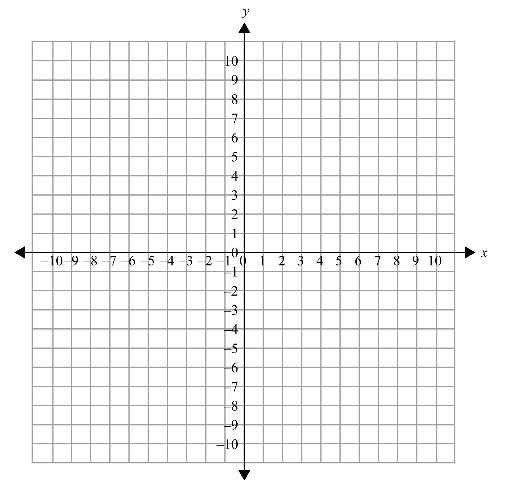 b)(a) Find a connection between the constant number at the end of each equation and one of the entries in the corresponding table of values. (b) Find a connection between the constant number at the end of each equation and the corresponding graph.(a) Find a connection between the coefficient in front of the  in each equation and the pattern in the corresponding table of values. (b) Find a connection between the coefficient in front of the  in each equation and the patterns in the corresponding graph. What is the connection between the sign of the coefficient in front of the  in each equation and the direction of the line on the corresponding graph?